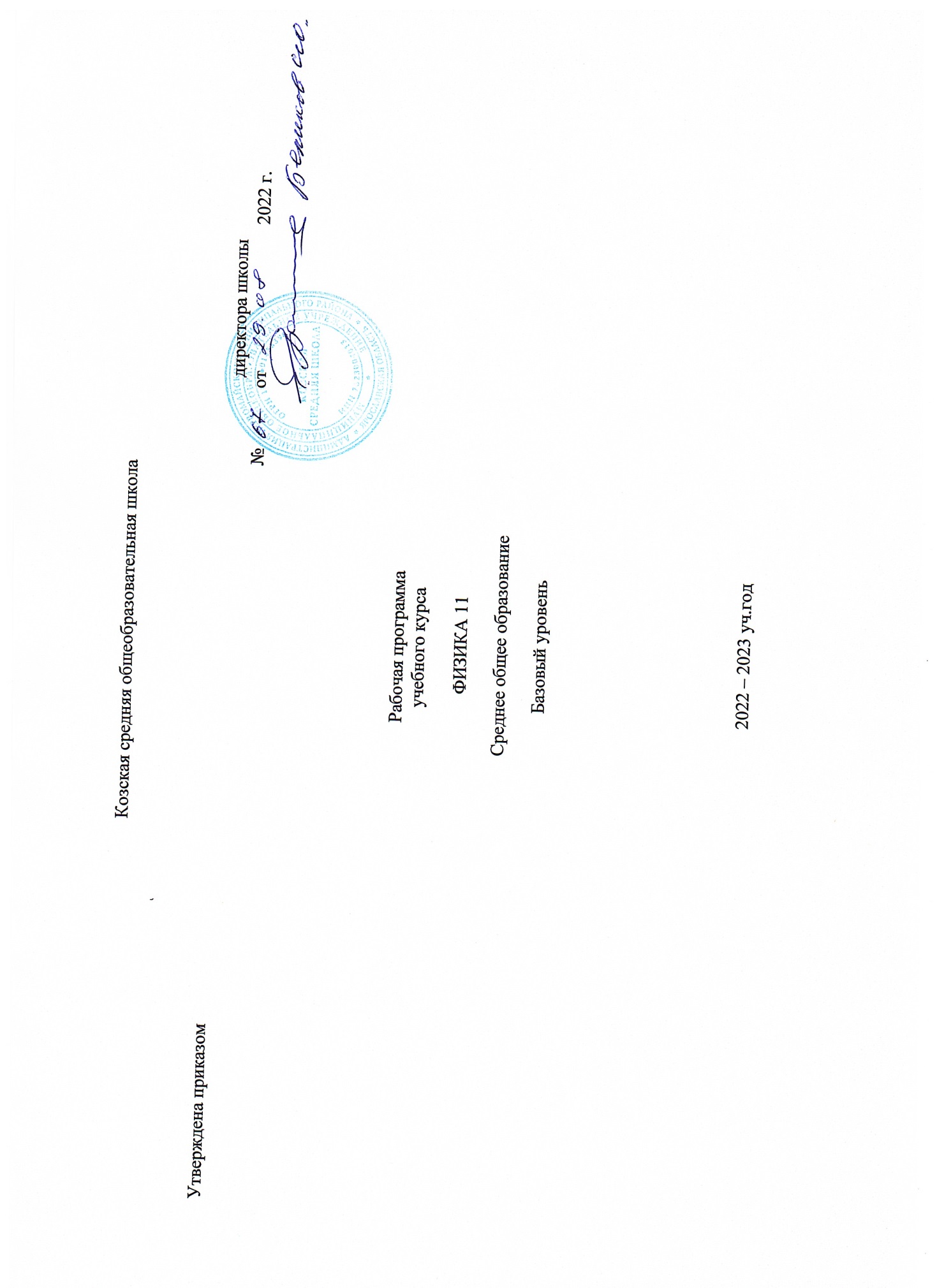 Пояснительная записка.Рабочая программа по физике составлена на основе:- Федерального компонента государственного стандарта среднего (полного) общего образования по математике (базовый уровень); -Федерального базисного учебного плана, утвержденным приказом Министерства образования Российской Федерации от 09.03.2004 № 1312 (далее – ФБУП-2004);- "Примерной основной образовательной программы среднего общего образования" одобрена решением федерального учебно-методического объединения по общему образованию (протокол  от 28 июня 2016 г. № 2/16-з)- Методического письма о преподавании учебного предмета «Физика» в 2010 -2011 году и 2013- 2014 в образовательных учреждениях Ярославской области, реализующих программы общего образования.Используется учебник Г.Я.Мякишев «Физика-11 класс»  Издательство «Просвещение» Москва 2016 год. Рекомендовано Министерством образования и науки Российской Федерации.Согласно годовому календарному графику школы 34 учебные недели, поэтому рабочая программа рассчитана на 68 часов, 2 часа в неделю.  Рабочая программа конкретизирует содержание предметных тем образовательного стандарта на базовом уровне;  дает примерное распределение учебных часов по разделам курса и рекомендуемую последовательность изучения разделов физики с учетом межпредметных и внутрипредметных связей, определяет минимальный набор опытов, лабораторных и практических работ, выполняемых учащимися. В рабочую программу внесены изменения, в начале  года проводится стартовая контрольная работа 1 час, взятый из повторения.  Реализация  данной рабочей программы  ориентирована на УМК Г.Я. Мякишева, входящий в федеральный перечень учебников, рекомендуемых к использованию при реализации имеющих государственную аккредитацию образовательных программ начального общего, основного общего, среднего общего образования (приказ Министерства образования и науки Российской Федерации от 31.03.2014 № 253 «Об утверждении федерального перечня учебников, рекомендуемых к использованию при реализации имеющих государственную аккредитацию образовательных программ начального общего, основного общего, среднего общего образования»; приказ Министерства образования и науки Российской Федерации от 08.06.2015 № 576 «О внесении изменений в федеральный перечень учебников, рекомендуемых к использованию при реализации имеющих государственную аккредитацию образовательных программ начального общего, основного общего, среднего общего образования.           УМК     1.Мякишев Г.Е., Буховцев Б.Б. Физика 11. –Москва. Просвещение, 2016г.ТЕМАТИЧЕСКОЕ ПЛАНИРОВАНИЕТРЕБОВАНИЯ К УРОВНЮ ПОДГОТОВКИ ВЫПУСКНИКОВВ результате изучения физики на базовом уровне ученик должен знать/пониматьсмысл понятий: физическое явление,  гипотеза, закон, теория, вещество, взаимодействие, электромагнитное поле, волна, фотон, атом, атомное ядро, ионизирующие излучения,  планета, звезда, Солнечная система, галактика, Вселенная;смысл физических величин:  скорость, ускорение, масса, сила, импульс, работа, механическая энергия, внутренняя энергия, абсолютная температура, средняя кинетическая энергия частиц вещества, количество теплоты, элементарный электрический заряд;смысл физических законов классической механики, всемирного тяготения, сохранения энергии, импульса и электрического заряда, термодинамики, электромагнитной индукции, фотоэффекта;вклад российских и зарубежных ученых, оказавших наибольшее влияние на развитие физики;Уметь-  описывать и объяснять физические явления и свойства тел: движение небесных тел и искусственных спутников Земли; свойства газов, жидкостей и твердых тел; электромагнитную индукцию, распространение электромагнитных волн; волновые свойства света; излучение и поглощение света атомом; фотоэффект;-  отличать гипотезы от научных теорий; делать выводы на основе экспериментальных данных; приводить примеры, показывающие, что наблюдения и эксперимент являются основой для выдвижения гипотез и теорий, позволяют проверить истинность теоретических выводов; что физическая теория дает возможность объяснять известные явления природы и научные факты, предсказывать еще неизвестные явления;- приводить примеры практического использования физических знаний:   законов   механики,   термодинамики   и   электродинамики в энергетике; различных видов электромагнитных излучений для развития радио- и телекоммуникаций, квантовой физики в создании ядерной энергетики, лазеров;-  воспринимать и на основе полученных знаний самостоятельно оценивать информацию, содержащуюся в сообщениях СМИ, Интернете, научно-популярных статьях;    использовать приобретенные знания и умения в практической деятельности и повседневной жизни для:- обеспечения безопасности жизнедеятельности в процессе использования    транспортных    средств,    бытовых   электроприборов, средств радио- и телекоммуникационной связи;          - оценки влияния на организм человека и другие организмы загрязнения окружающей среды;рационального природопользования и охраны окружающей среды.                                                                         Календарно – поурочное планирование  11класс 68 ч./год, 2ч/неделя.Наименованиераздела, темыКоличествочасовСодержание раздела,темыХарактеристикадеятельностиобучающихсяФормы    организацииучебных занятийОсновы электродинамики1. Магнитное поле и электромагнитная индукция 9      Взаимодействие токов. Магнитное поле тока. Индукция магнитного поля. Направление магнитной индукции. Сила Ампера. Модуль вектора магнитной индукции. Направление силы Ампера и ее формула. Электроизмерительные приборы, громкоговоритель. Линии магнитной индукции. Вихревой характер магнитного поля. Однородное магнитное поле. Сила Лоренца. Направление силы Лоренца и ее формула. Магнитные свойства вещества. Ферромагнетики. Магнитная запись и хранение информации.
      Магнитный поток. Электромагнитная индукция. Правило Ленца. Закон электромагнитной индукции Фарадея. Вихревое электрическое поле. Взаимосвязь электрического и магнитного полей. Электромагнитное поле. Самоиндукция. Индуктивность. Энергия магнитного поля.
Фронтальная лабораторная работа 
1.Наблюдение действия магнитного поля на ток. 2. Изучение явления электромагнитной индукции.Определение направления вектора магнитной индукции с помощью правила буравчика: для прямолинейного проводника с током и для соленоида, магнитной индукции, линий магнитной индукции Графическое изображение магнитных полей. определение направления силы Ампера. Определение единицы магнитной индукции. Электроизмерительные приборы. Применение закона Ампера. Громкоговоритель.Наблюдение взаимодействия катушки с током и постоянного магнита. Объяснение нескольких случаев данного взаимодействияРасчет полной силы, действующей на частицу, если ее движение происходит одновременно в электрическом и магнитном полях. Правило левой руки для определения направления силы Лоренца. Движение заряженной частицы в однородном магнитном поле, когда ее начальная скорость перпендикулярна вектору магнитной индукции этого поля или направлена под углом к нему. применение силы Лоренца: кинескопы, масс-спектрографы. Расчет модулей силы Ампера и силы Лоренца, а также значений других физических величин, входящих в формулы для данных сил. Применение правила буравчика и правила левой руки для анализа экспериментальных ситуаций и графических задач.работа с учебным текстом, с фронтальным и демонстрационным экспериментом,выполнение лабораторных работ Индивидуальная работа при выполнении домашних заданий в соответствии с выбранной образовательной траекториейИндивидуальная работа при выполнении домашних заданий в соответствии с выбранной образовательной траекториейКолебания и волны17Периодическое движение. Механические колебания. Маятник – колебательная система. Свободные и вынужденные механические колебания. Внутренние и внешние силы, действующие внутри и на механическую систему. Два условия возникновения свободных колебаний в механической системе: возникновение возвращающей силы при выведении системы из положения равновесия и малое трение. Пружинный и математический маятники.Вывод уравнения движения тела, колеблющегося под действием силы упругости. Вывод уравнения движения математического маятника. Сравнение этих двух уравнений: ускорение прямо пропорционально координате. Запись уравнений через вторую производную от координаты. Уравнения, описывающие свободные механические колебания пружинного маятника. Понятия: гармоническое колебание, амплитуда колебаний, период колебания, частота колебаний, циклическая частота и их формулы. Фаза колебаний. Сдвиг фаз. Начальная фаза. Графическое представление гармонических колебаний. Связь частоты колебаний и периода колебания.Сравнение свободных и вынужденных механических колебаний. Резонанс, его объяснение с энергетической точки зрения. Зависимость амплитуды колебаний при резонансе от трения в среде. Проявление резонанса на практике: дребезжание оконного стекла, разрушение мостов. Частотометры. Автоколебания.Свободные и вынужденные электромагнитные колебания. Системы, в которых возможно получение электромагнитных колебаний. Простейший колебательный контур и превращение в нем энергии. Качественное объяснение процессов, происходящих в закрытом колебательном контуре.Свободные и вынужденные электромагнитные колебания. Системы, в которых возможно получение электромагнитных колебаний. Простейший колебательный контур и превращение в нем энергии. Качественное объяснение процессов, происходящих в закрытом колебательном контуре.Сходство процессов периодического изменения физических величин в механике и электродинамике. Аналогия между графическими и физическими величинами. Количественная теория процессов происходящих в колебательном контуре. Решение уравнения свободных электромагнитных колебаний. Формула Томсона.Виды волн. Причины и условия их возникновения. Свойства волны. Основные характеристики.Открытый колебательный контур. Опыты Герца. Поток электромагнитного излучения. Свойства электромагнитных волн.Устройство и принцип действия первого радиоприемника Попова. Принципиальная схема радиовещательного тракта. Модуляция. Детектирование, модулирующая частота, несущая частота, модулированные колебания, радиотелефонная связь. Основные элементы современного (простейшего) радиоприемникаОсобенности распространения радиоволн в атмосфере в зависимости от их диапазона. Принцип радиолокации и ее применение на практике. Схема телевизионного тракта. Современное состояние и перспективы развития средств связи. Факсимильная связь.Объяснение смысла явлений: свободные и вынужденные колебания, определения колебаний, приводить примеры.Повторение особенности механическихколебаний, формулы  периода колебаний маятников. принципа получения свободных электромагнитных колебаний, Работа с формулой Томсона  Проводить аналогию, делать выводы., вычисления .Знать принцип получения свободных электромагнитных колебаний, формулу Томсона Принцип получения переменного тока. Вычисления характеристик переменного тока Знать способы производства эл. энергии. Называть потребителей. Знать способы передачи эл. энергии.Знать смысл теории Максвелла. обоснование теории Максвелла. Описание  и объяснение  принципов радиосвязи., устройства и принципа действия радиоприемника ПоповаОписание  физических явлений: распространение радиоволн, радиолокация примеров: применения волн, средств связи в технике, радиолокации в технике.Работа с текстом, с фронтальным и демонстрационным экспериментом,выполнение лабораторных работ Индивидуальная работа при выполнении домашних заданий в соответствии с выбранной образовательной траекториейИндивидуальная работа при выполнении домашних заданий в соответствии с выбранной образовательной траекторией,Работа над презентациями. «Современное состояние и перспективы развития средств связи. Факсимильная связь.»ОптикаГеометрическая оптикаВолновая оптикаТеория относительности17683Источники света Световые лучи. Закон преломления света. Полное внутреннее отражение. Призма. Формула тонкой линзы. Получение изображения с помощью линзы. Скорость света и методы ее измерения. Дисперсия света. Интерференция света. Когерентность. Дифракция света. Дифракционная решетка. Поперечность световых волн. Поляризация света. Шкала электромагнитных волн.Постулаты теории относительности. Принцип относительности Эйнштейна. Постоянство скорости света. Релятивистская динамика. Связь массы и энергии. Лабораторные работы3Измерение показателя преломления стекла.4Определение оптической силы и фокусного расстояния собирающей линзы5    Лабораторная работа «Определение  периода дифракционной решеткиИзучение развития теории взглядов на природу света. Понимание смысла физического понятия (скорость света).Понимание смысла физических законов: принцип Гюйгенса, закон отражения света. Выполнение построения в плоском зеркале. Решение задач.Понимание смысла физических законов (закон преломления света). Выполнение изображения в линзах.Выполнение  рис. изображений в линзах.Понимать смысл физического явления (дисперсия)Знать и уметь объяснять причины дифракцииДок-во поперечности св.волнЗнать границы применимости классической механики Знать формулы для расчета массы, импульса и энергии в релятивистской механикеРабота с текстом, с фронтальным и демонстрационным экспериментом,выполнение лабораторных работ Индивидуальная работа при выполнении домашних заданий в соответствии с выбранной образовательной траекториейИндивидуальная работа при выполнении домашних заданий в соответствии с выбранной образовательной траекторией, Квантовая физикаСветовые квантыАтомная физикаФизика атомного ядра17548Световые кванты: тепловое излучение. Виды излучений. Спектры и спектральные аппараты. Постоянная Планка. Фотоэффект. Уравнение Эйнштейна для фотоэффекта. Фотоны. Опыты Лебедева и Вавилова.Атомная физика: строение атома. Опыты Резерфорда. Квантовые постулаты Бора. Модель атома водорода по Бору. Трудности теории Бора. Квантовая механика. Гипотеза де Бройля. Корпускулярно-волновой дуализм. Дифракция электронов. Лазеры.Физика атомного ядра: методы регистрации элементарных частиц. Радиоактивные превращения. Закон радиоактивного распада и его статистический характер. Протонно-нейтронная модель строения атомного ядра. Дефект масс и энергия связи нуклонов в ядре. Деление и синтез ядер. Ядерная энергетика. Физика элементарных частиц. ПовторениеЗнать свойства и применение различных видов излучении,  объяснение происхождения различных видов излучения. особенности видов излучений, шкалу электромагнитных волнИзучение ядерных реакций как процессы изменения атомных ядер. Превращение одних ядер в другие под действием микрочастиц. Классификация ядерных реакций. Определение по уравнениям ядерных реакций. Способ определения энергетического выхода ядерных реакций через подсчет дефекта масс при реакции. Принцип действия ускорителей элементарных частиц.Изучение механизма  деления ядер на основе капельной модели ядра. Условия возникновения и поддержания цепной ядерной реакции. Изотопы урана. Ядерное горючее. Коэффициент размножения нейтронов. Основные элементы и принцип работы атомной электростанции. Знакомство с реакторами  на тепловых нейтронах и реакторы-размножители, их сравнение. Курчатов – выдающейся ученый России.Способы получения и применение радиоактивных изотопов на практике. Область использования достижений физики ядра на практике. Влияние радиоактивного излучения на живые организмы. Доза излучения и поглощенная доза излучения. Рентген. Защита организмов от излучения. Энергетическая проблема человечества и экология. Атомная и водородная бомбы.Работа с текстом, с фронтальным и демонстрационным экспериментом,выполнение лабораторных работ Индивидуальная работа при выполнении домашних заданий в соответствии с выбранной образовательной траекториейИндивидуальная работа при выполнении домашних заданий в соответствии с выбранной образовательной траекторией,Презентация Применение свето- диодов.ПовторениеЭлементарные частицы. Итоговая кр..41111  31 1 1  1 Основы электродинамикиКолебания и волныОптикаКвантовая физикаЭлементарные частицы. Единая физическая картина мира. Физика и НТРИзучение этапов  развития физики элементарных частиц, понятия «элементарная частица», основные свойства элементарных частиц., классификации  элементарных частиц. Обменный характер взаимодействия. Слабое взаимодействие. Разбор записей уравнений, моделирующих процессы взаимопревращений и распадов частиц. Метод Фейнмана.№п/пДата проведенияДата проведенияДата проведенияТема урокаТема урокаТема урокаПримечание№п/пПланФактТема урокаТема урокаТема урокаПримечаниеОСНОВЫ ЭЛЕКТРОДИНАМИКИ (9 ч) Проектная работа по теме «ОСНОВЫ ЭЛЕКТРОДИНАМИКИ» 3 часаОСНОВЫ ЭЛЕКТРОДИНАМИКИ (9 ч) Проектная работа по теме «ОСНОВЫ ЭЛЕКТРОДИНАМИКИ» 3 часаОСНОВЫ ЭЛЕКТРОДИНАМИКИ (9 ч) Проектная работа по теме «ОСНОВЫ ЭЛЕКТРОДИНАМИКИ» 3 часаОСНОВЫ ЭЛЕКТРОДИНАМИКИ (9 ч) Проектная работа по теме «ОСНОВЫ ЭЛЕКТРОДИНАМИКИ» 3 часаОСНОВЫ ЭЛЕКТРОДИНАМИКИ (9 ч) Проектная работа по теме «ОСНОВЫ ЭЛЕКТРОДИНАМИКИ» 3 часаОСНОВЫ ЭЛЕКТРОДИНАМИКИ (9 ч) Проектная работа по теме «ОСНОВЫ ЭЛЕКТРОДИНАМИКИ» 3 часаОСНОВЫ ЭЛЕКТРОДИНАМИКИ (9 ч) Проектная работа по теме «ОСНОВЫ ЭЛЕКТРОДИНАМИКИ» 3 часаОСНОВЫ ЭЛЕКТРОДИНАМИКИ (9 ч) Проектная работа по теме «ОСНОВЫ ЭЛЕКТРОДИНАМИКИ» 3 часаМагнитное поле (5 ч)Магнитное поле (5 ч)Магнитное поле (5 ч)Магнитное поле (5 ч)Магнитное поле (5 ч)Магнитное поле (5 ч)Магнитное поле (5 ч)Магнитное поле (5 ч)1Магнитное поле. Индукция магнитного поля.Магнитное поле. Индукция магнитного поля.Магнитное поле. Индукция магнитного поля.§ 1, с. 5-10, упр. с. 10§ 1, с. 5-10, упр. с. 102Лабораторная работа № 1 «Наблюдение действия магнитного поля на ток».Лабораторная работа № 1 «Наблюдение действия магнитного поля на ток».Лабораторная работа № 1 «Наблюдение действия магнитного поля на ток».§ 1, с. 5-10, вопросы с. 10§ 1, с. 5-10, вопросы с. 103Сила Ампера.Сила Ампера.Сила Ампера.§ 2, 3* с. 11-19, упр. с. 16, зад. А1 с. 19§ 2, 3* с. 11-19, упр. с. 16, зад. А1 с. 194Действие магнитного поля на движущуюся заряженную частицу. Сила Лоренца.Действие магнитного поля на движущуюся заряженную частицу. Сила Лоренца.Действие магнитного поля на движущуюся заряженную частицу. Сила Лоренца.§ 4, 5* с. 20-26, упр. с. 23§ 4, 5* с. 20-26, упр. с. 235Магнитные свойства вещества.Магнитные свойства вещества.Магнитные свойства вещества.§ 6 с. 27-30, вопросы с. 30§ 6 с. 27-30, вопросы с. 30Электромагнитная индукция (4 ч)Электромагнитная индукция (4 ч)Электромагнитная индукция (4 ч)Электромагнитная индукция (4 ч)Электромагнитная индукция (4 ч)Электромагнитная индукция (4 ч)Электромагнитная индукция (4 ч)Электромагнитная индукция (4 ч)6Электромагнитная индукция. Магнитный поток. Правило Ленца. Закон электромагнитной индукции.Электромагнитная индукция. Магнитный поток. Правило Ленца. Закон электромагнитной индукции.Электромагнитная индукция. Магнитный поток. Правило Ленца. Закон электромагнитной индукции.§ 7, 8, 9* с. 31-41, упр. с. 34§ 7, 8, 9* с. 31-41, упр. с. 347Лабораторная работа № 2 «Изучение явления электромагнитной индукции».Лабораторная работа № 2 «Изучение явления электромагнитной индукции».Лабораторная работа № 2 «Изучение явления электромагнитной индукции».§ 7, 8, 9* с. 31-41, упр. с. 39, 42*§ 7, 8, 9* с. 31-41, упр. с. 39, 42*8Явление самоиндукции. Индуктивность. Энергия магнитного поля тока.Явление самоиндукции. Индуктивность. Энергия магнитного поля тока.Явление самоиндукции. Индуктивность. Энергия магнитного поля тока.§ 11, 12* с. 47-52, зад. 1-3 с. 52.Подгот. к к/р: повторить главу 1,2 с. 5-52§ 11, 12* с. 47-52, зад. 1-3 с. 52.Подгот. к к/р: повторить главу 1,2 с. 5-529Контрольная работа по теме «Электромагнетизм».Контрольная работа по теме «Электромагнетизм».Контрольная работа по теме «Электромагнетизм».Не задано.Не задано.КОЛЕБАНИЯ И ВОЛНЫ (17 ч) Проектная работа по теме «КОЛЕБАНИЯ И ВОЛНЫ» 7 часовКОЛЕБАНИЯ И ВОЛНЫ (17 ч) Проектная работа по теме «КОЛЕБАНИЯ И ВОЛНЫ» 7 часовКОЛЕБАНИЯ И ВОЛНЫ (17 ч) Проектная работа по теме «КОЛЕБАНИЯ И ВОЛНЫ» 7 часовКОЛЕБАНИЯ И ВОЛНЫ (17 ч) Проектная работа по теме «КОЛЕБАНИЯ И ВОЛНЫ» 7 часовКОЛЕБАНИЯ И ВОЛНЫ (17 ч) Проектная работа по теме «КОЛЕБАНИЯ И ВОЛНЫ» 7 часовКОЛЕБАНИЯ И ВОЛНЫ (17 ч) Проектная работа по теме «КОЛЕБАНИЯ И ВОЛНЫ» 7 часовКОЛЕБАНИЯ И ВОЛНЫ (17 ч) Проектная работа по теме «КОЛЕБАНИЯ И ВОЛНЫ» 7 часовКОЛЕБАНИЯ И ВОЛНЫ (17 ч) Проектная работа по теме «КОЛЕБАНИЯ И ВОЛНЫ» 7 часовМеханические колебания (3 ч)Механические колебания (3 ч)Механические колебания (3 ч)Механические колебания (3 ч)Механические колебания (3 ч)Механические колебания (3 ч)Механические колебания (3 ч)Механические колебания (3 ч)10Свободные колебания. Гармонические колебания.Свободные колебания. Гармонические колебания.Свободные колебания. Гармонические колебания.§ 13, 14, 15* с. 53-68, упр. с. 58, 65§ 13, 14, 15* с. 53-68, упр. с. 58, 6511Лабораторная работа № 3 «Определение ускорения свободного падения при помощи маятника».Лабораторная работа № 3 «Определение ускорения свободного падения при помощи маятника».Лабораторная работа № 3 «Определение ускорения свободного падения при помощи маятника».§ 13, 14, 15* с. 53-68, зад. 1, 2 с. 68§ 13, 14, 15* с. 53-68, зад. 1, 2 с. 6812Затухающие и вынужденные колебания. Резонанс.Затухающие и вынужденные колебания. Резонанс.Затухающие и вынужденные колебания. Резонанс.§ 16 с. 69-73, вопросы с. 73§ 16 с. 69-73, вопросы с. 73Электромагнитные колебания (6 ч)Электромагнитные колебания (6 ч)Электромагнитные колебания (6 ч)Электромагнитные колебания (6 ч)Электромагнитные колебания (6 ч)Электромагнитные колебания (6 ч)Электромагнитные колебания (6 ч)Электромагнитные колебания (6 ч)13Свободные электромагнитные колебания. Гармонические электромагнитные колебания в колебательном контуре. Формула Томсона.Свободные электромагнитные колебания. Гармонические электромагнитные колебания в колебательном контуре. Формула Томсона.§ 17, 18*, 19, 20* с. 74-85,упр. с. 76, 82, зад. 1, 2 с. 8514Переменный электрический ток. Резистор в цепи переменного тока.Переменный электрический ток. Резистор в цепи переменного тока.§ 21 с. 86-90, упр. с. 9015Конденсатор и катушка индуктивности в цепи переменного тока.Конденсатор и катушка индуктивности в цепи переменного тока.§ 22* с. 91-95, вопросы с. 95, упр. с. 9516Резонанс в электрической цепи.Резонанс в электрической цепи.§ 23, 25* с. 96-97, 101-104,зад. 1-4 с. 10017Генератор переменного тока. Трансформатор.Генератор переменного тока. Трансформатор.§ 26 с. 105-108, зад. 1,2 с. 11518Производство, передача и потребление электрической энергии.Производство, передача и потребление электрической энергии.§ 27 с. 109-112, зад. 3-5, с. 115Механические волны (3 ч)Механические волны (3 ч)Механические волны (3 ч)Механические волны (3 ч)Механические волны (3 ч)Механические волны (3 ч)Механические волны (3 ч)Механические волны (3 ч)19Волновые явления. Характеристики волны.Волновые явления. Характеристики волны.§ 29, 30* с. 116-124,вопр. с. 12120Звуковые волны.Звуковые волны.§ 31, 32* с. 125-130,упр. с. 13021Интерференция, дифракция и поляризация механических волн.Интерференция, дифракция и поляризация механических волн.§ 33, 34* с. 131-139,зад. 1-3 с. 139Электромагнитные волны (5 ч)Электромагнитные волны (5 ч)Электромагнитные волны (5 ч)Электромагнитные волны (5 ч)Электромагнитные волны (5 ч)Электромагнитные волны (5 ч)Электромагнитные волны (5 ч)Электромагнитные волны (5 ч)22Электромагнитное поле. Электромагнитная волна.Электромагнитное поле. Электромагнитная волна.§ 35, 36* с. 140-150,упр. с. 145, 15023Изобретение радио А. С. Поповым. Принципы радиосвязи. Модуляция и детектирование.Изобретение радио А. С. Поповым. Принципы радиосвязи. Модуляция и детектирование.§ 37, 38* с. 151-156,упр. с. 15424Свойства электромагнитных волн. Распространение радиоволн. Радиолокация.Свойства электромагнитных волн. Распространение радиоволн. Радиолокация.§ 39, 40* с. 157-162,упр. с. 159, 16225Понятие о телевидении. Развитие средств связи.Понятие о телевидении. Развитие средств связи.§ 41, 42 с. 163-167, зад. 1-4 с. 169, доклады с. 165, 167.Подгот. к к/р26Контрольная работа по теме «Колебания и волны».Контрольная работа по теме «Колебания и волны».Не заданоОПТИКА (17 ч) Проектная работа по теме «ОПТИКА» 7 часовОПТИКА (17 ч) Проектная работа по теме «ОПТИКА» 7 часовОПТИКА (17 ч) Проектная работа по теме «ОПТИКА» 7 часовОПТИКА (17 ч) Проектная работа по теме «ОПТИКА» 7 часовОПТИКА (17 ч) Проектная работа по теме «ОПТИКА» 7 часовОПТИКА (17 ч) Проектная работа по теме «ОПТИКА» 7 часовОПТИКА (17 ч) Проектная работа по теме «ОПТИКА» 7 часовОПТИКА (17 ч) Проектная работа по теме «ОПТИКА» 7 часовСветовые волны. Геометрическая и волновая оптика (10 ч)Световые волны. Геометрическая и волновая оптика (10 ч)Световые волны. Геометрическая и волновая оптика (10 ч)Световые волны. Геометрическая и волновая оптика (10 ч)Световые волны. Геометрическая и волновая оптика (10 ч)Световые волны. Геометрическая и волновая оптика (10 ч)Световые волны. Геометрическая и волновая оптика (10 ч)Световые волны. Геометрическая и волновая оптика (10 ч)27Скорость света. Принцип Гюйгенса. Закон отражения света.Скорость света. Принцип Гюйгенса. Закон отражения света.§ 44, 45, с. 170-178, упр. с. 175, зад. 1-328Законы преломления света. Полное отражение света.Законы преломления света. Полное отражение света.§ 47, 48, 49* с. 179-190,упр. с. 182, 18629Лабораторная работа № 4 «Измерение показателя преломления стекла».Лабораторная работа № 4 «Измерение показателя преломления стекла».§ § 47, 48, 49* с. 179-190,зад. 1-4 с. 18930Линзы. Построение изображений в линзе. Формула тонкой линзы. Увеличение линзы.Линзы. Построение изображений в линзе. Формула тонкой линзы. Увеличение линзы.§ 50, 51, с. 191-202,упр. с. 196, зад. 3-531Дисперсия света. Интерференция света.Дисперсия света. Интерференция света.§ 53, 54, 55* с. 203-212,упр. с. 205, 21032Дифракция света. Дифракционная решётка.Дифракция света. Дифракционная решётка.§ 56, 57*, 58, 59* с. 213-224,упр. с. 220, зад. 1, 2 с. 22433Лабораторная работа № 6 «Измерение длины световой волны».Лабораторная работа № 6 «Измерение длины световой волны».§ 56, 57*, 58, 59* с. 213-224,зад. 3, 4 с.34Лабораторная работа № 7 «Оценка информационной ёмкости компакт-диска (CD)».Лабораторная работа № 7 «Оценка информационной ёмкости компакт-диска (CD)».§ 56, 57*, 58, 59* с. 213-224,зад. 5, 6 с.35Решение задач по теме «Интерференция и дифракция света».Решение задач по теме «Интерференция и дифракция света».§ 56, 57*, 58, 59* с. 213-224,упр. с. 22436Поперечность световых волн. Поляризация света.Поперечность световых волн. Поляризация света.§ 60 с.225-228,упр. с. 227Излучение и спектры (3 ч)Излучение и спектры (3 ч)Излучение и спектры (3 ч)Излучение и спектры (3 ч)Излучение и спектры (3 ч)Излучение и спектры (3 ч)Излучение и спектры (3 ч)Излучение и спектры (3 ч)37Виды излучений. Источники света. Спектры и спектральный анализ.Виды излучений. Источники света. Спектры и спектральный анализ.§ 66, 67 с. 246-253, вопр. с.248, 25338Лабораторная работа № 8 «Наблюдение сплошного и линейчатого спектров».Лабораторная работа № 8 «Наблюдение сплошного и линейчатого спектров».§ § 66, 67 с. 246-253, вопр. с.248, 25339Шкала электромагнитных волн.Шкала электромагнитных волн.§ 68 с. 254-258, вопр. и доклады с. 258Основы специальной теории относительности (4 ч)Основы специальной теории относительности (4 ч)Основы специальной теории относительности (4 ч)Основы специальной теории относительности (4 ч)Основы специальной теории относительности (4 ч)Основы специальной теории относительности (4 ч)Основы специальной теории относительности (4 ч)Основы специальной теории относительности (4 ч)40Законы электродинамики и принцип относительности. Постулаты теории относительности.Законы электродинамики и принцип относительности. Постулаты теории относительности.§ 61, 62 с. 229-235,упр. с. 23541Основные следствия из постулатов теории относительности.Основные следствия из постулатов теории относительности.§ 63 с. 236-238, упр. с. 23842Элементы релятивистской динамики.Элементы релятивистской динамики.§ 64, 65* с. 239-245, зад. 1-3 с. 244. Подгот. к к/р.43Контрольная работа по теме «Оптика».Контрольная работа по теме «Оптика».Не заданоКВАНТОВАЯ ФИЗИКА (17 ч) Проектная работа по теме «КВАНТОВАЯ ФИЗИКА » 7часовКВАНТОВАЯ ФИЗИКА (17 ч) Проектная работа по теме «КВАНТОВАЯ ФИЗИКА » 7часовКВАНТОВАЯ ФИЗИКА (17 ч) Проектная работа по теме «КВАНТОВАЯ ФИЗИКА » 7часовКВАНТОВАЯ ФИЗИКА (17 ч) Проектная работа по теме «КВАНТОВАЯ ФИЗИКА » 7часовКВАНТОВАЯ ФИЗИКА (17 ч) Проектная работа по теме «КВАНТОВАЯ ФИЗИКА » 7часовКВАНТОВАЯ ФИЗИКА (17 ч) Проектная работа по теме «КВАНТОВАЯ ФИЗИКА » 7часовКВАНТОВАЯ ФИЗИКА (17 ч) Проектная работа по теме «КВАНТОВАЯ ФИЗИКА » 7часовКВАНТОВАЯ ФИЗИКА (17 ч) Проектная работа по теме «КВАНТОВАЯ ФИЗИКА » 7часовСветовые кванты (4 ч)Световые кванты (4 ч)Световые кванты (4 ч)Световые кванты (4 ч)Световые кванты (4 ч)Световые кванты (4 ч)Световые кванты (4 ч)Световые кванты (4 ч)44Световые кванты. Фотоэффект.Световые кванты. Фотоэффект.введение, § 69, с. 259-265, вопр.с. 26545Применение фотоэффекта. Фотоны. Корпускулярно-волновой дуализм.Применение фотоэффекта. Фотоны. Корпускулярно-волновой дуализм.§ 70, 71 с. 266-271,упр. с. 27146Давление света. Химическое действие света.Давление света. Химическое действие света.§ 72, 73* с. 272-278,зад. 3-5 с. 27747Решение задач по теме «Световые кванты. Фотоэффект».Решение задач по теме «Световые кванты. Фотоэффект».§ 72, 73* с. 272-278, зад. 6-7 с. 278Атомная физика (3 ч)Атомная физика (3 ч)Атомная физика (3 ч)Атомная физика (3 ч)Атомная физика (3 ч)Атомная физика (3 ч)Атомная физика (3 ч)Атомная физика (3 ч)48Строение атома. Опыты Резерфорда.Строение атома. Опыты Резерфорда.§ 74 с. 279-283, вопр. с. 28349Квантовые постулаты Бора. Модель атома водорода по Бору.Квантовые постулаты Бора. Модель атома водорода по Бору.§ 75 с. 284-288, упр. с. 28850Лазеры.Лазеры.§ 76, 7. 289-298, упр. с. 293, зад. 2 с. 297Физика атомного ядра (8 ч)Физика атомного ядра (8 ч)Физика атомного ядра (8 ч)Физика атомного ядра (8 ч)Физика атомного ядра (8 ч)Физика атомного ядра (8 ч)Физика атомного ядра (8 ч)Физика атомного ядра (8 ч)51Строение атомного ядра. Ядерные силы. Энергия связи атомных ядер.Строение атомного ядра. Ядерные силы. Энергия связи атомных ядер.§ 78, 80, 81* с. 299-309,упр. с. 302, 30952Радиоактивность. Виды радиоактивного излучения.Радиоактивность. Виды радиоактивного излучения.§ 82, 83* с. 310-317,упр. с. 31753Закон радиоактивного распада. Период полураспада.Закон радиоактивного распада. Период полураспада.§ 84, с. 318-322,У. с. 320, зад. 1, 2 с. 32254Методы наблюдения и регистрации элементарных частиц.Методы наблюдения и регистрации элементарных частиц.§ 86 с. 323-326, вопр. с. 32655Искусственная радиоактивность. Ядерные реакции.Искусственная радиоактивность. Ядерные реакции.§ 87 с. 327-331, упр. с. 33156Деление ядер урана. Цепная реакция деления. Ядерный реактор.Деление ядер урана. Цепная реакция деления. Ядерный реактор.§ 88, 89 с. 332-339,упр. с. 336, 33957Термоядерные реакции. Применение ядерной энергии.Термоядерные реакции. Применение ядерной энергии.§ 90, 91*, 92, с. 340-350,зад. 1, 2 с. 34358Биологическое действие радиоактивных излучений.Биологическое действие радиоактивных излучений.§ 94 с. 350-352,вопр. с. 352Элементарные частицы (2 ч)Элементарные частицы (2 ч)Элементарные частицы (2 ч)Элементарные частицы (2 ч)Элементарные частицы (2 ч)Элементарные частицы (2 ч)Элементарные частицы (2 ч)Элементарные частицы (2 ч)59Три этапа в развитии физики элементарных частиц. Открытие позитрона. Античастицы.Три этапа в развитии физики элементарных частиц. Открытие позитрона. Античастицы.§ 95, 96, 97*, 98 с. 353-364,вопр. с. 356, 358, 360, 364.Подгот. к к/р.60Контрольная работа по теме «Квантовая физика».Контрольная работа по теме «Квантовая физика».Повторение (4ч)Повторение (4ч)Повторение (4ч)Повторение (4ч)Повторение (4ч)Повторение (4ч)Повторение (4ч)Повторение (4ч)61ОСНОВЫ ЭЛЕКТРОДИНАМИКИОСНОВЫ ЭЛЕКТРОДИНАМИКИ62КОЛЕБАНИЯ И ВОЛНЫКОЛЕБАНИЯ И ВОЛНЫ63ОПТИКАОПТИКА64КВАНТОВАЯ ФИЗИКАКВАНТОВАЯ ФИЗИКА65Элементарные частицыЭлементарные частицы66Единая физическая картина мира. Единая физическая картина мира. 67Физика и НТРФизика и НТРс. 408-41268Итоговая кр.Итоговая кр.